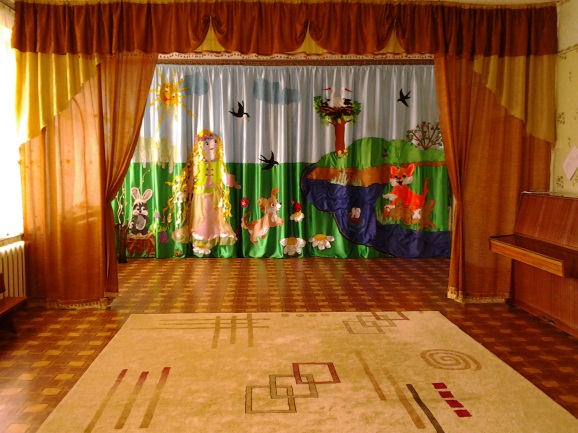 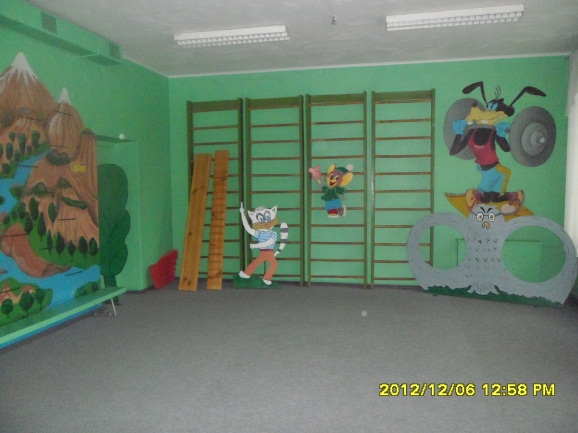 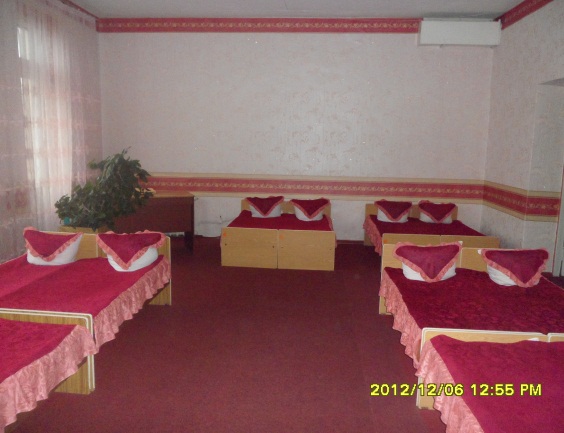 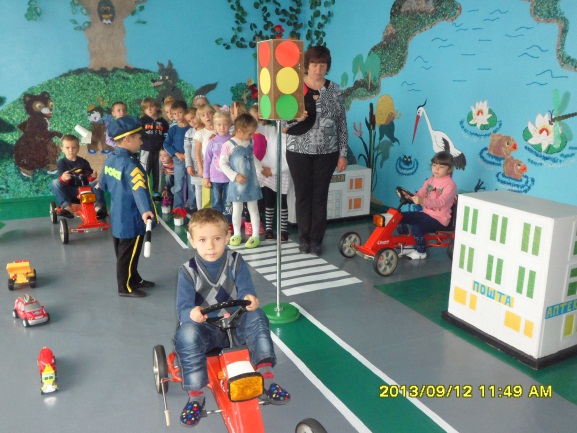 Світлофор зеленим оком заморгав,Перейти через дорогу нас позвав,З вихователем по тротуару                                       ми  йдемоІ абетку вуличну вчимо.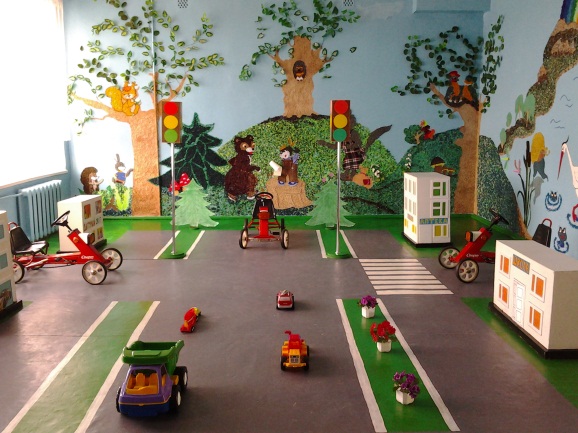 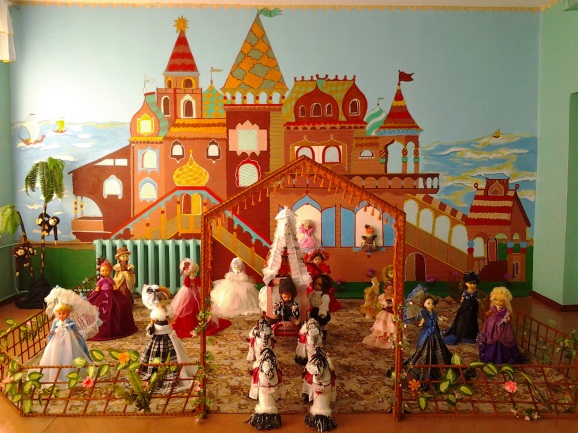 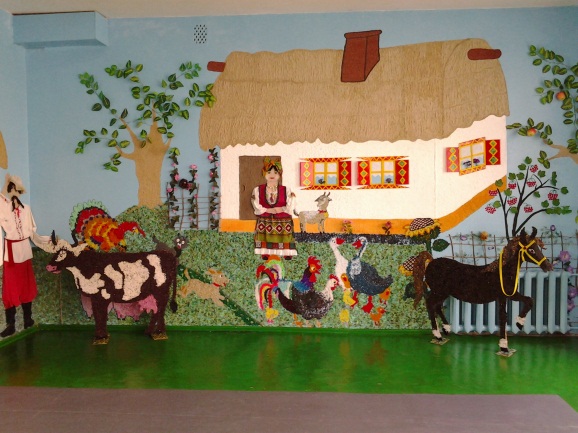 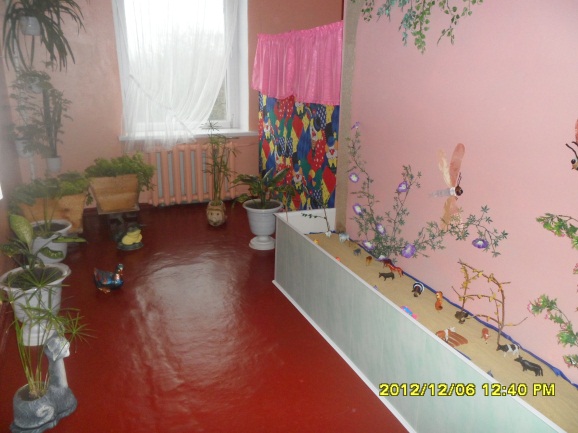 